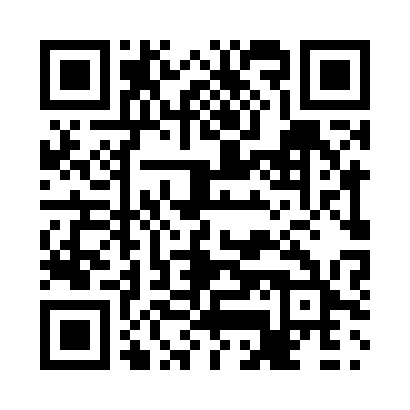 Prayer times for Royal Park, Alberta, CanadaMon 1 Jul 2024 - Wed 31 Jul 2024High Latitude Method: Angle Based RulePrayer Calculation Method: Islamic Society of North AmericaAsar Calculation Method: HanafiPrayer times provided by https://www.salahtimes.comDateDayFajrSunriseDhuhrAsrMaghribIsha1Mon3:195:051:337:1410:0111:472Tue3:195:051:337:1410:0011:473Wed3:205:061:337:1310:0011:464Thu3:205:071:337:139:5911:465Fri3:215:081:347:139:5911:466Sat3:215:091:347:139:5811:467Sun3:225:101:347:129:5711:458Mon3:235:111:347:129:5611:459Tue3:235:121:347:129:5611:4510Wed3:245:131:347:119:5511:4411Thu3:245:151:347:119:5411:4412Fri3:255:161:357:109:5311:4413Sat3:265:171:357:109:5211:4314Sun3:265:181:357:099:5111:4315Mon3:275:201:357:099:4911:4216Tue3:285:211:357:089:4811:4117Wed3:295:221:357:089:4711:4118Thu3:295:241:357:079:4611:4019Fri3:305:251:357:069:4411:4020Sat3:315:271:357:069:4311:3921Sun3:325:281:357:059:4211:3822Mon3:325:301:357:049:4011:3823Tue3:335:311:357:039:3911:3724Wed3:345:331:357:029:3711:3625Thu3:355:341:357:019:3611:3526Fri3:355:361:357:019:3411:3527Sat3:365:371:357:009:3211:3428Sun3:375:391:356:599:3111:3329Mon3:385:411:356:589:2911:3230Tue3:395:421:356:579:2711:3131Wed3:395:441:356:559:2611:30